宮崎県雇用労働政策課　労政福祉担当　行き（FAX：0985－32－3887）「仕事と生活の両立応援宣言」　登録申込書　　年　　月　　日雇用労働政策課長　殿（フリガナ）企業・事業所名（フリガナ）役職名、代表者氏名標記事項に取り組みたいので、下記のとおり申し込みます。記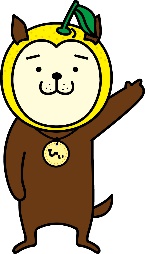 こちらの申込用紙はFAXまたはメールにて雇用労働政策課にお送りください。写真の送付をお願いします　登録後にお送りする宣言書と県庁HPに掲載する写真も、一緒にご提出をお願いします。　写真は外観やロゴなど、御社を象徴するものであればどのようなものでも構いません。　下記のメールアドレスに添付してお送りください。ご不明な点がある方、もっと詳しい説明がお聞きになりたい方はお気軽にお問合せください。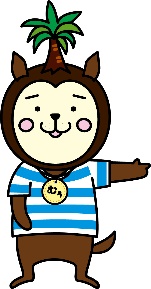 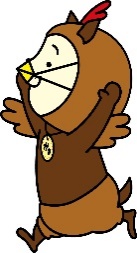 所在地等〒〒〒〒所在地等TEL：TEL：FAX：FAX：所在地等Eメール：Eメール：Eメール：Eメール：所在地等HPアドレス（県庁HPとのリンクを希望される場合はご記入ください）HPアドレス（県庁HPとのリンクを希望される場合はご記入ください）HPアドレス（県庁HPとのリンクを希望される場合はご記入ください）HPアドレス（県庁HPとのリンクを希望される場合はご記入ください）主要な業務
（いずれかに〇）１　建設業　　２　不動産業　　３　製造業　　　４　運輸業５　通信業　　６　卸・小売業　  ７　金融・保険業　　８　医療９　福祉　　10　教育・学習支援　11　飲食サービス業　　12　情報サービス業
13　専門・技術サービス業　　　　14　サービス業　　15その他（　　　　　　　　　　　　　　　　　　）１　建設業　　２　不動産業　　３　製造業　　　４　運輸業５　通信業　　６　卸・小売業　  ７　金融・保険業　　８　医療９　福祉　　10　教育・学習支援　11　飲食サービス業　　12　情報サービス業
13　専門・技術サービス業　　　　14　サービス業　　15その他（　　　　　　　　　　　　　　　　　　）１　建設業　　２　不動産業　　３　製造業　　　４　運輸業５　通信業　　６　卸・小売業　  ７　金融・保険業　　８　医療９　福祉　　10　教育・学習支援　11　飲食サービス業　　12　情報サービス業
13　専門・技術サービス業　　　　14　サービス業　　15その他（　　　　　　　　　　　　　　　　　　）１　建設業　　２　不動産業　　３　製造業　　　４　運輸業５　通信業　　６　卸・小売業　  ７　金融・保険業　　８　医療９　福祉　　10　教育・学習支援　11　飲食サービス業　　12　情報サービス業
13　専門・技術サービス業　　　　14　サービス業　　15その他（　　　　　　　　　　　　　　　　　　）主要な業務
（いずれかに〇）１　建設業　　２　不動産業　　３　製造業　　　４　運輸業５　通信業　　６　卸・小売業　  ７　金融・保険業　　８　医療９　福祉　　10　教育・学習支援　11　飲食サービス業　　12　情報サービス業
13　専門・技術サービス業　　　　14　サービス業　　15その他（　　　　　　　　　　　　　　　　　　）１　建設業　　２　不動産業　　３　製造業　　　４　運輸業５　通信業　　６　卸・小売業　  ７　金融・保険業　　８　医療９　福祉　　10　教育・学習支援　11　飲食サービス業　　12　情報サービス業
13　専門・技術サービス業　　　　14　サービス業　　15その他（　　　　　　　　　　　　　　　　　　）１　建設業　　２　不動産業　　３　製造業　　　４　運輸業５　通信業　　６　卸・小売業　  ７　金融・保険業　　８　医療９　福祉　　10　教育・学習支援　11　飲食サービス業　　12　情報サービス業
13　専門・技術サービス業　　　　14　サービス業　　15その他（　　　　　　　　　　　　　　　　　　）１　建設業　　２　不動産業　　３　製造業　　　４　運輸業５　通信業　　６　卸・小売業　  ７　金融・保険業　　８　医療９　福祉　　10　教育・学習支援　11　飲食サービス業　　12　情報サービス業
13　専門・技術サービス業　　　　14　サービス業　　15その他（　　　　　　　　　　　　　　　　　　）主要な業務
（いずれかに〇）１　建設業　　２　不動産業　　３　製造業　　　４　運輸業５　通信業　　６　卸・小売業　  ７　金融・保険業　　８　医療９　福祉　　10　教育・学習支援　11　飲食サービス業　　12　情報サービス業
13　専門・技術サービス業　　　　14　サービス業　　15その他（　　　　　　　　　　　　　　　　　　）１　建設業　　２　不動産業　　３　製造業　　　４　運輸業５　通信業　　６　卸・小売業　  ７　金融・保険業　　８　医療９　福祉　　10　教育・学習支援　11　飲食サービス業　　12　情報サービス業
13　専門・技術サービス業　　　　14　サービス業　　15その他（　　　　　　　　　　　　　　　　　　）１　建設業　　２　不動産業　　３　製造業　　　４　運輸業５　通信業　　６　卸・小売業　  ７　金融・保険業　　８　医療９　福祉　　10　教育・学習支援　11　飲食サービス業　　12　情報サービス業
13　専門・技術サービス業　　　　14　サービス業　　15その他（　　　　　　　　　　　　　　　　　　）１　建設業　　２　不動産業　　３　製造業　　　４　運輸業５　通信業　　６　卸・小売業　  ７　金融・保険業　　８　医療９　福祉　　10　教育・学習支援　11　飲食サービス業　　12　情報サービス業
13　専門・技術サービス業　　　　14　サービス業　　15その他（　　　　　　　　　　　　　　　　　　）主要な業務
（いずれかに〇）１　建設業　　２　不動産業　　３　製造業　　　４　運輸業５　通信業　　６　卸・小売業　  ７　金融・保険業　　８　医療９　福祉　　10　教育・学習支援　11　飲食サービス業　　12　情報サービス業
13　専門・技術サービス業　　　　14　サービス業　　15その他（　　　　　　　　　　　　　　　　　　）１　建設業　　２　不動産業　　３　製造業　　　４　運輸業５　通信業　　６　卸・小売業　  ７　金融・保険業　　８　医療９　福祉　　10　教育・学習支援　11　飲食サービス業　　12　情報サービス業
13　専門・技術サービス業　　　　14　サービス業　　15その他（　　　　　　　　　　　　　　　　　　）１　建設業　　２　不動産業　　３　製造業　　　４　運輸業５　通信業　　６　卸・小売業　  ７　金融・保険業　　８　医療９　福祉　　10　教育・学習支援　11　飲食サービス業　　12　情報サービス業
13　専門・技術サービス業　　　　14　サービス業　　15その他（　　　　　　　　　　　　　　　　　　）１　建設業　　２　不動産業　　３　製造業　　　４　運輸業５　通信業　　６　卸・小売業　  ７　金融・保険業　　８　医療９　福祉　　10　教育・学習支援　11　飲食サービス業　　12　情報サービス業
13　専門・技術サービス業　　　　14　サービス業　　15その他（　　　　　　　　　　　　　　　　　　）企業・事業所規模
（いずれかに〇）ア　1～9人　　　　イ　10～29人　　　　ウ　30～49人　　　エ　50～99人　　　オ　100～299人　  　カ　300人以上ア　1～9人　　　　イ　10～29人　　　　ウ　30～49人　　　エ　50～99人　　　オ　100～299人　  　カ　300人以上ア　1～9人　　　　イ　10～29人　　　　ウ　30～49人　　　エ　50～99人　　　オ　100～299人　  　カ　300人以上ア　1～9人　　　　イ　10～29人　　　　ウ　30～49人　　　エ　50～99人　　　オ　100～299人　  　カ　300人以上企業・事業所規模
（いずれかに〇）ア　1～9人　　　　イ　10～29人　　　　ウ　30～49人　　　エ　50～99人　　　オ　100～299人　  　カ　300人以上ア　1～9人　　　　イ　10～29人　　　　ウ　30～49人　　　エ　50～99人　　　オ　100～299人　  　カ　300人以上ア　1～9人　　　　イ　10～29人　　　　ウ　30～49人　　　エ　50～99人　　　オ　100～299人　  　カ　300人以上ア　1～9人　　　　イ　10～29人　　　　ウ　30～49人　　　エ　50～99人　　　オ　100～299人　  　カ　300人以上一般事業主
行動計画策定策定（策定済の場合）県庁ＨＰへの掲載（策定済の場合）県庁ＨＰへの掲載一般事業主
行動計画□した　□していない　□検討中□した　□していない　□検討中□希望する　□希望しない□希望する　□希望しない宣言内容できるだけ具体的なものをお願いします。ＰＲ
（80文字程度）県庁のHPに掲載します。御社のPRをご記入ください。ＰＲ
（80文字程度）県庁のHPに掲載します。御社のPRをご記入ください。ＰＲ
（80文字程度）県庁のHPに掲載します。御社のPRをご記入ください。ＰＲ
（80文字程度）県庁のHPに掲載します。御社のPRをご記入ください。ＰＲ
（80文字程度）県庁のHPに掲載します。御社のPRをご記入ください。ＰＲ
（80文字程度）県庁のHPに掲載します。御社のPRをご記入ください。ＰＲ
（80文字程度）県庁のHPに掲載します。御社のPRをご記入ください。備考備考備考連絡先担当部署担当者名担当者名電話（直通）